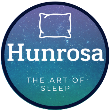 Day 1Day 2Day 3Day 4Day 5Day 6Day 7Time/length of daytime napsTime bedtime routine started.Any problems?How was it handled?Time in bed.Any problems?How were they handled?Time fell asleepHow many night awakenings?How were they handled?How long did they last?Time of night wakingsTime child woke in the morningTotal Hrs Sleep